Thrust areaBiocatalysis and enzyme engineering, biofuel, biomaterial, biochemical engineering, antibiotics, metabolic engineering, glycosylation, bioencapsulation, mutagenesis, protein purification, molecular biologyEducationMajor achievements in researchBioplastic production using microbial systemBiofuel production using microbial systemDevelopment of bioprocess for the production of industrially important chemicals: mandelic acid α-hydroxyisobutyric, cadaverine using green chemistry approach Streptomyces sp. antibiotic production Academic achievementsQualified All India Combined Biotechnology Entrance Examination –2005 conducted by J.N.U. New Delhi.Qualified GATE-2006, conducted by IIT- KharagpurQualified DBT-JRF 2007Qualified UGC-Net 2008 (20-6/2008(ii)EU-IV) Roll No-335300KU-Brain Pool-2014 Post Doc (South Korea)PublicationsResearch Papers2021Ahuja, V., Bhatt, A.K., Sharma, V., Rathour, R.K., Rana, N., Bhatia, R.K., Varjani, S., Kumar, M., Magdouli, S., Yung, H., Bhatia, S.K. 2021. Advances in glucosamine production from waste biomass and microbial fermentation technology and its applications. Biomass Conversion and Biorefinery.Patel, A.K., Singhania, R.R., Awasthi, M.K., Varjani, S., Bhatia, S.K., Tsai, M.-L., Hsieh, S.-L., Chen, C.-W., Dong, C.-D. 2021. Emerging prospects of macro- and microalgae as prebiotic. Microbial Cell Factories, 20(1), 112.Ham, S., Han, Y.-H., Kim, S.H., Suh, M.J., Cho, J.Y., Lee, H.-J., Park, S.-H., Park, K., Ahn, J.-O., Joo, J.C., Bhatia, S.K., Yang, Y.-H. 2021. Application of l-glutamate oxidase from Streptomyces sp. X119-6 with catalase (KatE) to whole-cell systems for glutaric acid production in Escherichia coli. Korean Journal of Chemical Engineering, 38(10), 2106-2112.Khan, M.J., Rai, A., Ahirwar, A., Sirotiya, V., Mourya, M., Mishra, S., Schoefs, B., Marchand, J., Bhatia, S.K., Varjani, S., Vinayak, V. 2021. Diatom microalgae as smart nanocontainers for biosensing wastewater pollutants: Recent trends and innovations. Bioengineered, null-null.Kumar, A., Singh, S.K., Kant, C., Verma, H., Kumar, D., Singh, P.P., Modi, A., Droby, S., Kesawat, M.S., Alavilli, H., Bhatia, S.K., Saratale, G.D., Saratale, R.G., Chung, S.-M., Kumar, M. 2021. Microbial Biosurfactant: A New Frontier for Sustainable Agriculture and Pharmaceutical Industries. Antioxidants, 10(9), 1472.Lee, H.S., Lee, H.-J., Kim, S.H., Cho, J.Y., Suh, M.J., Ham, S., Bhatia, S.K., Gurav, R., Kim, Y.-G., Lee, E.Y., Yang, Y.-H. 2021. Novel phasins from the Arctic Pseudomonas sp. B14-6 enhance the production of polyhydroxybutyrate and increase inhibitor tolerance. International Journal of Biological Macromolecules.Bhatia, S.K. 2021. Wastewater Based Microbial Biorefinery for Bioenergy Production. Sustainability, 13(16), 9214.Dange, P., Pandit, S., Jadhav, D., Shanmugam, P., Gupta, P.K., Kumar, S., Kumar, M., Yang, Y.-H., Bhatia, S.K. 2021. Recent Developments in Microbial Electrolysis Cell-Based Biohydrogen Production Utilizing Wastewater as a Feedstock. Sustainability, 13(16), 8796.Gurav, R., Bhatia, S.K., Choi, T.-R., Kim, H.-J., Lee, H.-J., Cho, J.-Y., Ham, S., Suh, M.-J., Kim, S.-H., Kim, S.-K., Yoo, D.-W., Yang, Y.-H. 2021. Seafood Processing Chitin Waste for Electricity Generation in a Microbial Fuel Cell Using Halotolerant Catalyst Oceanisphaera arctica YHY1. Sustainability, 13(15), 8508.Bhatia, S.K., Palai, A.K., Kumar, A., Kant Bhatia, R., Kumar Patel, A., Kumar Thakur, V., Yang, Y.-H. 2021. Trends in renewable energy production employing biomass-based biochar. Bioresource technology, 340, 125644.Quraishi, M., Bhatia, S.K., Pandit, S., Gupta, P.K., Rangarajan, V., Lahiri, D., Varjani, S., Mehariya, S., Yang, Y.-H. 2021. Exploiting Microbes in the Petroleum Field: Analyzing the Credibility of Microbial Enhanced Oil Recovery (MEOR). Energies, 14(15), 4684.Kumar, M., Kumari, N., Thakur, N., Bhatia, S.K., Saratale, G.D., Ghodake, G., Mistry, B.M., Alavilli, H., Kishor, D.S., Du, X., Chung, S.-M. 2021. A Comprehensive Overview on the Production of Vaccines in Plant-Based Expression Systems and the Scope of Plant Biotechnology to Combat against SARS-CoV-2 Virus Pandemics. Plants, 10(6), 1213.Kumar, M., Kherawat, B.S., Dey, P., Saha, D., Singh, A., Bhatia, S.K., Ghodake, G.S., Kadam, A.A., Kim, H.-U., Manorama, Chung, S.-M., Kesawat, M.S. 2021. Genome-Wide Identification and Characterization of PIN-FORMED (PIN) Gene Family Reveals Role in Developmental and Various Stress Conditions in Triticum aestivum L. International Journal of Molecular Sciences, 22(14), 7396.Cho, J.Y., Lee Park, S., Lee, H.-J., Kim, S.H., Suh, M.J., Ham, S., Bhatia, S.K., Gurav, R., Park, S.-H., Park, K., Yoo, D., Yang, Y.-H. 2021. Polyhydroxyalkanoates (PHAs) degradation by the newly isolated marine Bacillus sp. JY14. Chemosphere, 283, 131172.Vinayak, V., Khan, M.J., Varjani, S., Saratale, G.D., Saratale, R.G., Bhatia, S.K. 2021. Microbial fuel cells for remediation of environmental pollutants and value addition: Special focus on coupling diatom microbial fuel cells with photocatalytic and photoelectric fuel cells. Journal of Biotechnology, 338, 5-19.Lee HS, Song H-S, Lee H-J, Kim SH, Suh MJ, Cho JY, et al. Comparative study of the difference in behavior of the accessory gene regulator (Agr) in USA300 and USA400 Community-associated methicillin-resistant &lt;i&gt;Staphylococcus aureus (CA-MRSA). J Microbiol Biotechnol. 0000;31(8).Liu, H., Kumar, V., Jia, L., Sarsaiya, S., Kumar, D., Juneja, A., Zhang, Z., Sindhu, R., Binod, P., Bhatia, S.K., Awasthi, M.K. 2021. Biopolymer poly-hydroxyalkanoates (PHA) production from apple industrial waste residues: A review. Chemosphere, 284, 131427.Bhatia, S.K., Gurav, R., Choi, Y.-K., Lee, H.-J., Kim, S.H., Suh, M.J., Cho, J.Y., Ham, S., Lee, S.H., Choi, K.-Y., Yang, Y.-H. 2021. Rhodococcus sp. YHY01 a microbial cell factory for the valorization of waste cooking oil into lipids a feedstock for biodiesel production. Fuel, 301, 121070. https://doi.org/10.1016/j.fuel.2021.121070Patel, A.K., Singhania, R.R., Awasthi, M.K., Varjani, S., Bhatia, S.K., Tsai, M.-L., Hsieh, S.-L., Chen, C.-W., Dong, C.-D. 2021. Emerging prospects of macro- and microalgae as prebiotic. Microbial Cell Factories, 20(1), 112. Doi: 10.1186/s12934-021-01601-7Lee, S.M., Lee, H.-J., Kim, S.H., Suh, M.J., Cho, J.Y., Ham, S., Song, H.-S., Bhatia, S.K., Gurav, R., Jeon, J.-M., Yoon, J.-J., Choi, K.-Y., Kim, J.-S., Lee, S.H., Yang, Y.-H. 2021. Engineering of Shewanella marisflavi BBL25 for biomass-based polyhydroxybutyrate production and evaluation of its performance in electricity production. International Journal of Biological Macromolecules, 183, 1669-1675. https://doi.org/10.1016/j.ijbiomac.2021.05.105Song, H.J., Gurav, R., Bhatia, S.K., Lee, E.B., Kim, H.J., Yang, Y.-H., Kan, E., Kim, H.H., Lee, S.H., Choi, Y.-K. 2021. Treatment of microcystin-LR cyanotoxin contaminated water using Kentucky bluegrass-derived biochar. Journal of Water Process Engineering, 41, 102054. IF. 3.46. https://doi.org/10.1016/j.jwpe.2021.102054G, G., S, K., R, Y.K., Bhatia, S.K., S, A.K., M, R., Kumar, G., Pugazhendhi, A., Chi, N.T.L., J, R.B. 2021. Valorization of agricultural residues: Different biorefinery routes. Journal of Environmental Chemical Engineering, 9(4), 105435. IF. 4.3. https://doi.org/10.1016/j.jece.2021.105435Lee, S.M., Lee, H.-J., Kim, S.H., Suh, M.J., Cho, J.Y., Ham, S., Jeon, J.-M., Yoon, J.-J., Bhatia, S.K., Gurav, R., Lee, E.Y., Yang, Y.-H. 2021. Screening of the strictly xylose-utilizing Bacillus sp. SM01 for polyhydroxybutyrate and its co-culture with Cupriavidus necator NCIMB 11599 for enhanced production of PHB. International Journal of Biological Macromolecules, 181, 410-417. IF. 5.1. https://doi.org/10.1016/j.ijbiomac.2021.03.149Han, Y.-H., Kim, H.J., Choi, T.-R., Song, H.-S., Lee, S.M., Park, S.L., Lee, H.S., Cho, J.Y., Bhatia, S.K., Gurav, R., Park, K., Yang, Y.-H. 2021. Improvement of cadaverine production in whole cell system with baker’s yeast for cofactor regeneration. Bioprocess and Biosystems Engineering, 44(4), 891-899. IF. 2.3. Doi: 10.1007/s00449-020-02497-0Gurav R., Bhatia, S.K., Choi, T.-R., Choi, Y.-K., Kim, H.J., Song, H.-S., Park, S.L., Lee, H.S., Lee, S.M., Choi, K.-Y., Yang, Y.-H. 2021. Adsorptive removal of crude petroleum oil from water using floating pinewood biochar decorated with coconut oil-derived fatty acids. Science of The Total Environment, 781, 146636. https://doi.org/10.1016/j.scitotenv.2021.146636Park, S.L., Cho, J.Y., Choi, T.-R., Song, H.-S., Bhatia, S.K., Gurav, R., Park, S.-H., Park, K., Joo, J.C., Hwang, S.Y., Yang, Y.-H. 2021. Improvement of polyhydroxybutyrate (PHB) plate-based screening method for PHB degrading bacteria using cell-grown amorphous PHB and recovered by sodium dodecyl sulfate (SDS). International Journal of Biological Macromolecules, 177, 413-421. IF. 5.2. https://doi.org/10.1016/j.ijbiomac.2021.02.098Park, S.A., Bhatia, S.K., Park, H.A., Kim, S.Y., Sudheer, P.D.V.N., Yang, Y.-H., Choi, K.-Y. 2021. Bacillus subtilis as a robust host for biochemical production utilizing biomass. Critical Reviews in Biotechnology, 41(6), 827-848.Bhatia, S.K., Otari, S.V., Jeon, J.-M., Gurav, R., Choi, Y.-K., Bhatia, R.K., Pugazhendhi, A., Kumar, V., Rajesh Banu, J., Yoon, J.-J., Choi, K.-Y., Yang, Y.-H. 2021. Biowaste-to-bioplastic (polyhydroxyalkanoates): Conversion technologies, strategies, challenges, and perspective. Bioresource technology, 326, 124733. IF. 7.53. https://doi.org/10.1016/j.biortech.2021.124733Bhatia, S.K, Gurav, R., Choi, Y.-K., Choi, T.-R., Kim, H.-j., Song, H.-S., Mi Lee, S., Lee Park, S., Soo Lee, H., Kim, Y.-G., Ahn, J., Yang, Y.-H. 2021. Bioprospecting of exopolysaccharide from marine Sphingobium yanoikuyae BBL01: Production, characterization, and metal chelation activity. Bioresource technology, 324, 124674. IF. 7.53. https://doi.org/10.1016/j.biortech.2021.124674Thakur, V., Ratho, R.K., Kumar, P., Bhatia, S.K., Bora, I., Mohi, G.K., Saxena, S.K., Devi, M., Yadav, D., Mehariya, S. 2021. Multi-Organ Involvement in COVID-19: Beyond Pulmonary Manifestations. Journal of Clinical Medicine, 10(3), 446. IF. 3.3. https://www.mdpi.com/2077-0383/10/3/446Kumar, M.D., Kavitha, S., Tyagi, V.K., Rajkumar, M., Bhatia, S.K., Kumar, G., Banu, J.R. 2021. Macroalgae-derived biohydrogen production: biorefinery and circular bioeconomy. Biomass Conversion and Biorefinery. IF. 2.6. doi:10.1007/s13399-020-01187-xYadav, G., Sekar, M., Kim, S.-H., Geo, V.E., Bhatia, S.K., Sabir, J.S.M., Chi, N.T.L., Brindhadevi, K., Pugazhendhi, A. 2021. Lipid content, biomass density, fatty acid as selection markers for evaluating the suitability of four fast growing cyanobacterial strains for biodiesel production and ameliorating the abiotic factors. Bioresource technology, 124654. IF. 7.53. https://doi.org/10.1016/j.biortech.2020.1246542020Bhatia, S.K., Vivek, N., Kumar, V., Chandel, N., Thakur, M., Kumar, D., Yang, Y.-H., Pugazendhi, A., Kumar, G. 2020. Molecular biology interventions for activity improvement and production of industrial enzymes. Bioresource technology, 124596. IF. 7.53. https://doi.org/10.1016/j.biortech.2020.124596Bhatia, S.K., Jagtap, S.S., Bedekar, A.A., Bhatia, R.K., Rajendran, K., Pugazhendhi, A., Rao, C.V., Atabani, A.E., Kumar, G., Yang, Y.-H. 2021. Renewable biohydrogen production from lignocellulosic biomass using fermentation and integration of systems with other energy generation technologies. Science of The Total Environment, 765, 144429. IF. 6.55. https://doi.org/10.1016/j.scitotenv.2020.144429Park, Y.-L., Song, H.-S., Choi, T.-R., Lee, S.M., Park, S.L., Lee, H.S., Kim, H.-J., Bhatia, S.K., Gurav, R., Park, K.-M., Yang, Y.-H. 2020. Revealing of sugar utilization systems in Halomonas sp. YLGW01 and application for poly(3-hydroxybutyrate) production with low-cost medium and easy recovery. International Journal of Biological Macromolecules. IF. 5.16. https://doi.org/10.1016/j.ijbiomac.2020.11.163Kumar H, Bhardwaj K, Dhanjal DS, Nepovimova E, Șen F, Regassa H, Singh R, Verma R, Kumar V, Kumar D, Bhatia SK, Kuča K. Fruit Extract Mediated Green Synthesis of Metallic Nanoparticles: A New Avenue in Pomology Applications. International Journal of Molecular Sciences. 2020; 21(22):8458. IF. 4.55. doi: 10.3390/ijms21228458Park, Y.-L., Choi, T.-R., Kim, H.J., Song, H.-S., Lee, H.S., Park, S.L., Lee, S.M., Kim, S.H., Park, S., Bhatia, S.K., Gurav, R., Sung, C., Seo, S.-O., Yang, Y.-H. 2020b. NaCl concentration-dependent aminoglycoside resistance of Halomonas socia CKY01 and identification of related genes. Journal of Microbiology and Biotechnology. IF. 1.9. doi: 10.4014/jmb.2009.09017Song, H.-S., Choi, T.-R., Han, Y.-H., Park, Y.-L., Park, J.Y., Yang, S.-Y., Bhatia, S.K., Gurav, R., Kim, Y.-G., Kim, J.-S. 2020. Increased resistance of a methicillin-resistant Staphylococcus aureus Δ agr mutant with modified control in fatty acid metabolism. AMB Express, 10, 1-10. IF. 0.68. https://doi.org/10.1186/s13568-020-01000-ySharma R, Garg P, Kumar P, Bhatia SK, Kulshrestha S. Microbial Fermentation and Its Role in Quality Improvement of Fermented Foods. Fermentation. 2020; 6(4):106. https://doi.org/10.3390/fermentation6040106Park, J.Y., Park, Y.-L., Choi, T.-R., Kim, H.J., Song, H.-S., Han, Y.-H., Lee, S.M., Park, S.L., Lee, H.S., Bhatia, S.K., Gurav, R., Yang, Y.-H. 2020a. Production of γ-aminobutyric acid from monosodium glutamate using Escherichia coli whole-cell biocatalysis with glutamate decarboxylase from Lactobacillus brevis KCTC 3498. Korean Journal of Chemical Engineering.  IF. 2.24. doi: 10.1007/s11814-020-0633-zBhatia, R.K., Ullah, S., Hoque, M.Z., Ahmad, I., Yang, Y.-H., Bhatt, A.K., Bhatia, S.K. 2020. Psychrophiles: A source of cold-adapted enzymes for energy efficient biotechnological industrial processes. Journal of Environmental Chemical Engineering, 104607. IF. 4.3. https://doi.org/10.1016/j.jece.2020.104607Kumar, H., Bhardwaj, K., Kaur, T., Nepovimova, E., Kuča, K., Kumar, V., Bhatia, S.K., Dhanjal, D.S., Chopra, C., Singh, R., Guleria, S., Bhalla, T.C., Verma, R., Kumar, D. 2020. Detection of Bacterial Pathogens and Antibiotic Residues in Chicken Meat: A Review. Foods, 9(10), 1504. IF. 4.0. https://doi.org/10.3390/foods9101504Song, H.-S., Choi, T.-R., Bhatia, S.K., Lee, S.M., Park, S.L., Lee, H.S., Kim, Y.-G., Kim, J.-S., Kim, W., Yang, Y.-H. 2020. Combination Therapy Using Low-Concentration Oxacillin with Palmitic Acid and Span85 to Control Clinical Methicillin-Resistant Staphylococcus aureus. Antibiotics, 9(10), 682. IF. 3.89.  https://doi.org/10.3390/antibiotics9100682Sekar, M., Mathimani, T., Alagumalai, A., Chi, N.T.L., Duc, P.A., Bhatia, S.K., Brindhadevi, K., Pugazhendhi, A. 2021. A review on the pyrolysis of algal biomass for biochar and bio-oil – Bottlenecks and scope. Fuel, 283, 119190. IF. 5.77. https://doi.org/10.1016/j.fuel.2020.119190Kumar, H., Chen, B.-H., Kuca, K., Nepovimova, E., Kaushal, A., Nagraik, R., Bhatia, S.K., Dhanjal, D.S., Kumar, V., Kumar, A., Upadhyay, N.K., Verma, R., Kumar, D. 2020. Understanding of Colistin Usage in Food Animals and Available Detection Techniques: A Review. Animals, 10(10), 1892. IF. 2.32. https://doi.org/10.3390/ani10101892Gurav, R., Bhatia, S.K., Choi, T.-R., Choi, Y.-K., Kim, H.J., Song, H.-S., Lee, S.M., Lee Park, S., Lee, H.S., Koh, J., Jeon, J.-M., Yoon, J.-J., Yang, Y.-H. 2021. Application of macroalgal biomass derived biochar and bioelectrochemical system with Shewanella for the adsorptive removal and biodegradation of toxic azo dye. Chemosphere, 264, 128539. IF. 5.70. doi:10.1016/j.chemosphere.2020.128539Rajesh Banu, J., Ginni, G., Kavitha, S., Yukesh Kannah, R., Adish Kumar, S., Bhatia, S.K., Kumar, G. 2021. Integrated biorefinery routes of biohydrogen: Possible utilization of acidogenic fermentative effluent. Bioresource technology, 319, 124241. IF. 7.53. https://doi.org/10.1016/j.biortech.2020.124241Gurav, R., Bhatia, S.K., Choi, T.-R., Kim, H.J., Song, H.-S., Park, S.-L., Lee, S.-M., Lee, H.-S., Kim, S.-H., Yoon, J.-J., Yang, Y.-H. 2020. Utilization of different lignocellulosic hydrolysates as carbon source for electricity generation using novel Shewanella marisflavi BBL25. Journal of Cleaner Production, 277, 124084. 7.24. https://doi.org/10.1016/j.jclepro.2020.124084Han, Y.-H., Choi, T.-R., Park, Y.-L., Park, J.Y., Song, H.-S., Kim, H.J., Lee, S.M., Park, S.L., Lee, H.S., Bhatia, S.K., Gurav, R., Yang, Y.-H. 2020. Enhancement of pipecolic acid production by the expression of multiple lysine cyclodeaminase in the Escherichia coli whole-cell system. Enzyme and Microbial Technology, 140, 109643. IF.3.44. https://doi.org/10.1016/j.enzmictec.2020.109643Bhatia, S.K., Bhatia, R.K., Jeon, J.-M., Pugazhendhi, A., Kumar Awasthi, M., Kumar, D., Kumar, G., Yoon, J.-J., Yang, Y.-H. 2021. An overview on advancements in biobased transesterification methods for biodiesel production: Oil resources, extraction, biocatalysts, and process intensification technologies. Fuel, 285, 119117. IF. 5.77. https://doi.org/10.1016/j.fuel.2020.119117Bhatia, S.K., Mehariya, S., Bhatia, R., Kumar, M., Pugazhendhi, A., Awasthi, M., Atabani, A., Kumar, G., Kim, W., Seo, S.-O., Yang, Y.-H. 2020. Wastewater based microalgal biorefinery for bioenergy production: progress and challenges. Science of The Total Environment. Accepted. IF. 6.51. https://doi.org/10.1016/j.scitotenv.2020.141599Dattatraya Saratale, G., Bhosale, R., shobana, S., Banu J, R., Pugazendhi, A., Mahmoud, E., Sirohi, R., Bhatia, S.K, Atabani, A.E., Mulone, V., Yoon, J.-J., Seung Shin, H., Kumar, G. 2020. A review on valorization of spent coffee grounds (SCG) towards biopolymers and biocatalysts production. Bioresource technology, 123800. IF. 7.53. https://doi.org/10.1016/j.biortech.2020.123800Park, Y.-L., Han, Y.-H., Song, H.-S., Park, J.-Y., Bhatia, S.K., Gurav, R., Choi, K.-Y., Kim, Y.-G., Yang, Y.-H. 2020. Effects of osmolytes on salt resistance of Halomonas socia CKY01 and identification of osmolytes-related genes by genome sequencing. Journal of Biotechnology. IF. 3.50. https://doi.org/10.1016/j.jbiotec.2020.07.006Song, H.-S., Jeon, J.-M., Bhatia, S.K., Choi, T.-R., Lee, S.M., Park, S.L., Lee, H.S., Yoon, J.-J., Ahn, J., Lee, H., Brigham, C.J., Choi, K.-Y., Yang, Y.-H. 2020b. Enhanced isobutanol production by co-production of polyhydroxybutyrate and cofactor engineering. Journal of Biotechnology, 320, 66-73. IF. 3.50. https://doi.org/10.1016/j.jbiotec.2020.06.017.Bhatia, R.K., Ramadoss, G., Jain, A.K., Dhiman, R.K., Bhatia, S.K., Bhatt, A.K. Conversion of Waste Biomass into Gaseous Fuel: Present Status and Challenges in India. BioEnergy Research (2020) 13:1046–1068. IF. 2.19. doi: 10.1007/s12155-020-10137-4Kumar H, Bhardwaj K, Nepovimova E, Kuča K, Dhanjal DS, Bhardwaj S, Bhatia SK, Verma R, Kumar D. Antioxidant Functionalized Nanoparticles: A Combat against Oxidative Stress. Nanomaterials. 2020; 10(7). IF 4.0. https://doi.org/10.3390/nano10071334Choi Y-K, Gurav R, Kim HJ, Yang Y-H, Bhatia SK. Evaluation for Simultaneous Removal of Anionic and Cationic Dyes onto Maple Leaf-Derived Biochar Using Response Surface Methodology. Applied Sciences. 2020; 10(9):2982. IF. 2.47. https://doi.org/10.3390/app10092982Choi, T.-R., Jeon, J.-M., Bhatia, S.K., Gurav, R., Han, Y.H., Park, Y.L., Park, J.-Y., Song, H.-S., Park, H.Y., Yoon, J.-J., Seo, S.-O., Yang, Y.-H., 2020a. Production of Low Molecular Weight P(3HB-co-3HV) by Butyrateacetoacetate CoA-transferase (cftAB) in Escherichia coli. Biotechnology and Bioprocess Engineering 25(2), 279-286. IF. 2.21. DOI 10.1007/s12257-019-0366-1Choi, T.-R., Song, H.-S., Han, Y.-H., Park, Y.-L., Park, J.Y., Yang, S.-Y., Bhatia, S.K., Gurav, R., Kim, H.J., Lee, Y.K., Choi, K.Y., Yang, Y.-H., 2020b. Enhanced tolerance to inhibitors of Escherichia coli by heterologous expression of cyclopropane-fatty acid-acyl-phospholipid synthase (cfa) from Halomonas socia. Bioprocess and Biosystems Engineering 43(5), 909-918. IF. 2.21. DOI: 10.1007/s00449-020-02287-8Duan, Y., Pandey, A., Zhang, Z., Awasthi, M.K., Bhatia, S.K., Taherzadeh, M.J., 2020. Organic solid waste biorefinery: Sustainable strategy for emerging circular bioeconomy in China. Industrial Crops and Products 153, 112568. IF. 4.24. https://doi.org/10.1016/j.indcrop.2020.112568Han, Y.-H., Choi, T.-R., Park, Y.-L., Song, H.-S., Choi, Y.-K., Kim, H.-J., Bhatia, S.K., Gurav, R., Park, K., Park, S.-H., Kim, W., Yang, Y.-H., 2020. Simultaneous monitoring of the bioconversion from lysine to glutaric acid by ethyl chloroformate derivatization and gas chromatography-mass spectrometry. Analytical Biochemistry 597, 113688. IF. 2.87. https://doi.org/10.1016/j.ab.2020.113688Kumar, G., Mathimani, T., Sivaramakrishnan, R., Shanmugam, S., Bhatia, S.K., Pugazhendhi, A., 2020. Application of molecular techniques in biohydrogen production as a clean fuel. Science of The Total Environment 722, 137795. IF. 6.51. https://doi.org/10.1016/j.scitotenv.2020.137795Kumar, H., Kuča, K., Bhatia, S.K., Saini, K., Kaushal, A., Verma, R., Bhalla, T.C., Kumar, D., 2020. Applications of Nanotechnology in Sensor-Based Detection of Foodborne Pathogens. Sensors (Basel) 20(7), 1966. IF. 3.27. .  https://doi.org/10.3390/s20071966Park, Y.-L., Bhatia, S.K., Gurav, R., Choi, T.-R., Kim, H.J., Song, H.-S., Park, J.-Y., Han, Y.-H., Lee, S.M., Park, S.L., Lee, H.S., Kim, Y.-G., Yang, Y.-H., 2020. Fructose based hyper production of poly-3-hydroxybutyrate from Halomonas sp. YLGW01 and impact of carbon sources on bacteria morphologies. International Journal of Biological Macromolecules 154, 929-936. IF. 5.16. https://doi.org/10.1016/j.ijbiomac.2020.03.129Kim, J.E., Bhatia, S.K., Song, H.J., Yoo, E., Jeon, H.J., Yoon, J.-Y., Yang, Y., Gurav, R., Yang, Y.-H., Kim, H.J., Choi, Y.-K. 2020. Adsorptive removal of tetracycline from aqueous solution by maple leaf-derived biochar. Bioresource Technology, 306, 123092. IF 6.6. https://doi.org/10.1016/j.biortech.2020.123092Song, H.-S., Bhatia, S.K., Gurav, R., Choi, T.-R., Kim, H.J., Park, Y.-L., Han, Y.-H., Park, J.Y., Lee, S.M., Park, S.L., Lee, H.S., Kim, W., Kim, Y.-G., Yang, Y.-H. 2020. Naringenin as an antibacterial reagent controlling of biofilm formation and fatty acid metabolism in MRSA. bioRxiv, 2020.03.08.983049. https://doi.org/10.1101/2020.03.08.983049Bhatia, S.K., Gurav, R., Choi, T.-R., Joong Kim, H., Yang, S.-Y., Song, H.-S., Young Park, J., Park, Y.-L., Han, Y.-H., Choi, Y.-K., Kim, S.-H., Yoon, J.-J., Yang, Y.-H. 2020. Conversion of waste cooking oil into biodiesel using heterogenous catalyst derived from cork biochar. Bioresource Technology, 122872. IF 6.6. https://doi.org/10.1016/j.biortech.2020.122Bhatia, S.K., Jagtap, S.S., Bedekar, A.A., Bhatia, R.K., Patel, A.K., Pant, D., Rajesh Banu, J., Rao, C.V., Kim, Y.-G., Yang, Y.-H. 2020. Recent developments in pretreatment technologies on lignocellulosic biomass: Effect of key parameters, technological improvements, and challenges. Bioresource Technology, 122724. IF 6.6. https://doi.org/10.1016/j.biortech.2019.122724Jung, H.-R., Choi, T.-R., Han, Y.H., Park, Y.-L., Park, J.Y., Song, H.-S., Yang, S.-Y., Bhatia, S.K., Gurav, R., Park, H., Namgung, S., Choi, K.-Y., Yang, Y.-H. 2020. Production of blue-colored polyhydroxybutyrate (PHB) by one-pot production and coextraction of indigo and PHB from recombinant Escherichia coli. Dyes and Pigments, 173, 107889. https://doi.org/10.1016/j.dyepig.2019.1078892019Choi, Y.-K., Choi, T.-R., Gurav, R., Bhatia, S.K., Park, Y.-L., Kim, H.J., Kan, E., Yang, Y.-H. 2019. Adsorption behavior of tetracycline onto Spirulina sp. (microalgae)-derived biochars produced at different temperatures. Science of The Total Environment, 136282. IF 5.6. https://doi.org/10.1016/j.scitotenv.2019.136282Gurav, R., Bhatia, S.K., Choi, T.-R., Park, Y.-L., Park, J.Y., Han, Y.-H., Vyavahare, G., Jadhav, J., Song, H.-S., Yang, P., Yoon, J.-J., Bhatnagar, A., Choi, Y.-K., Yang, Y.-H. 2019. Treatment of furazolidone contaminated water using banana pseudostem biochar engineered with facile synthesized magnetic nanocomposites. Bioresource Technology, 122472. IF 6.6. https://doi.org/10.1016/j.biortech.2019.122472Gurav, R., Nalavade, V., Aware, C., Vyavahare, G., Bhatia, S.K., Yang, Y.H., Bapat, V., Jadhav, J. 2019b. Microbial degradation of poultry feather biomass in a constructed bioreactor and application of hydrolysate as bioenhancer to vegetable crops. Environ Sci Pollut Res Int, 25(10), 019-06536. IF 2.9. DOI: 10.1007/s11356-019-06536-6Yang, S.-Y., Choi, T.-R., Jung, H.-R., Park, Y.-L., Han, Y.-H., Song, H.-S., Gurav, R., Bhatia, S.K., Park, K., Ahn, J.-O., Yang, Y.-H. 2019. Development of glutaric acid production consortium system with α-ketoglutaric acid regeneration by glutamate oxidase in Escherichia coli. Enzyme and Microbial Technology, 109446. IF 3.5. https://doi.org/10.1016/j.enzmictec.2019.109446Bhatia, S.K., Gurav, R., Choi, T.-R., Jung, H.-R., Yang, S.-Y., Song, H.-S., Jeon, J.-M., Kim, J.-S., Lee, Y.-K., Yang, Y.-H. 2019. Poly(3-hydroxybutyrate-co-3-hydroxyhexanoate) production from engineered Ralstonia eutropha using synthetic and anaerobically digested food waste derived volatile fatty acids. International Journal of Biological Macromolecules, 133, 1-10. https://doi.org/10.1016/j.ijbiomac.2019.04.083. IF 4.7. Bhatia SK, Wadhwa P, Hong JW, Hong YG, Jeon JM, Lee ES, Yang YH. Lipase mediated functionalization of poly(3-hydroxybutyrate-co-3-hydroxyvalerate) with ascorbic acid into an antioxidant active biomaterial. International Journal of Biological Macromolecules. 2019. 15;123:117-123. doi: 10.1016/j.ijbiomac.2018.11.052 IF 4.7. doi: 10.1016/j.ijbiomac.2018.11.052Gurav, R., Bhatia, S.K., Choi, T.-R., Jung, H.-R., Yang, S.-Y., Song, H.-S., Park, Y.-L., Han, Y.-H., Park, J.-Y., Kim, Y.-G., Choi, K.-Y., Yang, Y.-H. 2019. Chitin biomass powered microbial fuel cell for electricity production using halophilic Bacillus circulans BBL03 isolated from sea salt harvesting area. Bioelectrochemistry, 130, 107329. IF 4.4. .  DOI: 10.1016/j.bioelechem.2019.107329Jung, H.-R., Jeon, J.-M., Yi, D.-H., Song, H.-S., Yang, S.-Y., Choi, T.-R., Bhatia, S.K., Yoon, J.-J., Kim, Y.-G., Brigham, C.J., Yang, Y.-H. 2019. Poly(3-hydroxybutyrate-co-3-hydroxyvalerate-co-3-hydroxyhexanoate) terpolymer production from volatile fatty acids using engineered Ralstonia eutropha. International Journal of Biological Macromolecules. 138, 370-378. IF 4.7. https://doi.org/10.1016/j.ijbiomac.2019.07.091Bhatia, S.K., Gurav, R., Choi, T.-R., Han, Y.H., Park, Y.-L., Park, J.Y., Jung, H.-R., Yang, S.-Y., Song, H.-S., Kim, S.-H., Choi, K.-Y., Yang, Y.-H. 2019. Bioconversion of barley straw lignin into biodiesel using Rhodococcus sp. YHY01. Bioresource Technology, 289, 121704. IF 6.6. https://doi.org/10.1016/j.biortech.2019.121704Kumar, G., Ponnusamy, V.K., Bhosale, R.R., Shobana, S., Yoon, J.-J., Bhatia, S.K., Rajesh Banu, J., Kim, S.-H. 2019. A review on the conversion of volatile fatty acids to polyhydroxyalkanoates using dark fermentative effluents from hydrogen production. Bioresource Technology, 287, 121427. doi.org/10.1016/j.biortech.2019.121427. IF 6.6Bhatia, S.K., Bhatia, R.K., Jeon, J.-M., Kumar, G., Yang, Y.-H. 2019a. Carbon dioxide capture and bioenergy production using biological system – A review. Renewable and Sustainable Energy Reviews, 110, 143-158. https://doi.org/10.1016/j.rser.2019.04.070. IF 10.55Bhatia, S.K., Gurav, R., Choi, T.-R., Han, Y.H., Park, Y.-L., Jung, H.-R., Yang, S.-Y., Song, H.-S., Yang, Y.-H. 2019a. A clean and green approach for odd chain fatty acids production in Rhodococcus sp. YHY01 by medium engineering. Bioresource Technology, 286, 121383. https://doi.org/10.1016/j.biortech.2019.121383. IF 6.6Bhatia, S.K., Gurav, R., Choi, T.-R., Jung, H.-R., Yang, S.-Y., Song, H.-S., Kim, Y.-G., Yoon, J.-J., Yang, Y.-H. 2019b. Effect of synthetic and food waste-derived volatile fatty acids on lipid accumulation in Rhodococcus sp. YHY01 and the properties of produced biodiesel. Energy Conversion and Management, 192, 385-395. https://doi.org/10.1016/j.enconman.2019.03.081. IF 7.1Jung, H.R., Lee, J.H., Moon, Y.M., Choi, T.R., Yang, S.Y., Song, H.S., Park, J.Y., Park, Y.L., Bhatia, S.K., Gurav, R., Ko, B.J., Yang, Y.H. 2019b. Increased tolerance to furfural by introduction of polyhydroxybutyrate synthetic genes to Escherichia coli. J Microbiol Biotechnol, 27(10), 01070. oi: 10.4014/jmb.1901.01070. IF 1.97Moon, Y.-M., Yang, S.Y., Choi, T.R., Jung, H.-R., Song, H.-S., Han, Y.h., Park, H.Y., Bhatia, S.K., Gurav, R., Park, K., Kim, J.-S., Yang, Y.-H. 2019. Enhanced production of cadaverine by the addition of hexadecyltrimethylammonium bromide to whole cell system with regeneration of pyridoxal-5′-phosphate and ATP. Enzyme and Microbial Technology. 127, 58-64. https://doi.org/10.1016/j.enzmictec.2019.04.010. IF 3.55Jung, H.-R., Yang, S.-Y., Moon, Y.-M., Choi, T.-R., Song, H.-S., Bhatia, S.K., Gurav, R., Kim, E.-J., Kim, B.-G., Yang, Y.-H. 2019. Construction of Efficient Platform Escherichia coli Strains for Polyhydroxyalkanoate Production by Engineering Branched Pathway. Polymers, 11(3), 509. https://doi.org/10.3390/polym11030509. IF 3.77Hong JW, Song HS, Moon YM, Hong YG, Bhatia SK, Jung HR, Choi TR, Yang SY, Park HY, Choi YK, Yang YH. Polyhydroxybutyrate production in halophilic marine bacteria Vibrio proteolyticus isolated from the Korean peninsula. Bioprocess and Biosystem Engineering. 42, 603-610.  2019.  doi: 10.1007/s00449-018-02066-6. IF 2.37Yun-Gi Hong, Yu-Mi Moon, Ju-Won Hong, So-Young No,Tae-Rim Choi, Hae-Rim, Jung Su-Yeon Yang, Shashi Kant Bhatia, Jung-Oh Ahn, Kyung-moon Park, Yung-HunYang. Enhanced production of glutaric acid by NADH oxidase and GabD-reinforced bioconversion from L-lysine. Biotechnology and Bioengineering. 2019. 116(2):333-341. doi: 10.1002/bit.26869. IF 4.26Gurav R, Bhatia SK,  Choi TR, Jung HR, Yang SY, Moon YM, et al. One-pot exploitation of chitin biomass for simultaneous production of electricity, n-acetylglucosamine and polyhydroxyalkanoates in microbial fuel cell using novel marine bacterium Arenibacter palladensis YHY2. Journal of Cleaner Production. 2019. 209:324-332. doi.org/10.1016/j.jclepro.2018.10.252 IF 6.39   2018Bhatia SK,  Joo HS, Yang YH. Biowaste-to-bioenergy using biological methods – a mini-review. Energy Conversion and Management. 2018. 177: 640-660. doi.org/10.1016/j.enconman.2018.09.090. IF 7.1Bhatia SK, Gurav R, Choi TR, Jung HR, Yang SY, Moon YM, et al. Bioconversion of plant biomass hydrolysate into bioplastic (polyhydroxyalkanoates) using Ralstonia eutropha 5119. Bioresource Technology.  2018. 271:306-315. doi.org/10.1016/j.biortech.2018.09.122. IF 6.66Yun-Gi Hong, Yu-Mi Moon, Ju-Won Hong, So-Young No,Tae-Rim Choi, Hae-Rim, Jung Su-Yeon Yang, Shashi Kant Bhatia, Jung-Oh Ahn, Kyung-moon Park, Yung-HunYang. Production of glutaric acid from 5-aminovaleric acid using Escherichia coli whole cell bio-catalyst overexpressing GabTD from Bacillus subtilis. Enzyme and Microbial Technology. 2018. 118:57-65. doi.org/10.1016/j.enzmictec.2018.07.002. IF 3.55Jeon JM,  Song HS ,   Lee DG ,   Hong JW ,   Hong YG ,   Moon YM,   Bhatia SK,   Yoon JJ,   Kim W,   Yang YH. Butyrate based n-butanol production from an engineered Shewanella oneidensis MR-1. Bioprocess Biosyst Eng. 2018. 41(8):1195-1204. doi: 10.1007/s00449-018-1948-6. IF 2.37Bhatia SK, Bhatia RK, Choi YK, Kane E, Kim YG, Yang YH. Biotechnological potential of microbial consortia and future perspective. Critical Reviews in Biotechnology. 2018.  15:1-21. doi: 10.1080/07388551.2018.1471445. IF 7.0Song HS, Seo HM, Jeon JM, Moon YM, Hong JW, Hong YG, Bhatia SK, Ahn J, Lee H, Kim W, Park YC, Choi KY, Kim YG, Yang YH. Enhanced isobutanol production from acetate by combinatorial overexpression of acetyl-CoA synthetase and anaplerotic enzymes in engineered Escherichia coli. Biotechnolgy Bioengineering. 2018 115(8):1971-1978. doi: 10.1002/bit.26710. IF 4.26Bhatia SK, Yoon JJ, Kim HJ, Hong JW, Hong YG, Song HS, Moon YM, Jeon JM, Kim YG, Yang YH. Engineering of artificial microbial consortia of Ralstonia eutropha and Bacillus subtilis for poly(3-hydroxybutyrate-co-3-hydroxyvalerate) copolymer production from sugarcane sugar without precursor feeding. Bioresour Technol. 2018; 257;92101. doi: 10.1016/j.biortech.2018.02.056. IF 6.66 2017Bhatia SK, Kim JH, Kim MS, Kim J, Hong JW, Hong YG, Kim HJ, Jeon JM, Kim SH, Ahn J, Lee H, Yang YH. Production of (3-hydroxybutyrate-co-3-hydroxyhexanoate) copolymer from coffee waste oil using engineered Ralstonia eutropha. Bioprocess Biosyst Eng. 2017. 41(2):229-235. doi: 10.1007/s00449-017-1861-4. IF 2.37Lee BR, Bhatia SK, Song HS, Kim J, Kim W, Park HY, Yoon JJ, Park SH, Hwang D, Kim BG, Yang YH. The role of NdgR in glycerol metabolism in Streptomyces coelicolor. Bioprocess Biosyst Eng. 2017 40(10):1573-1580. doi: 10.1007/s00449-017-1813-z. IF 2.37Bhatia SK, Kim SH, Yoon SH, Yang YH. Current status and strategies for second generation biofuel production using microbial systems. Energy Conversion and Management. 2017; 148, 1142-1156. doi.org/10.1016/j.enconman.2017.06.073. IF 7.1Song HS, Jeon JM, Kim HJ, Bhatia SK, Sathiyanarayanan G, Kim J, Won Hong J, Gi Hong Y, Young Choi K, Kim YG, Kim W, Yang YH. Increase of furfural tolerance by combinatorial overexpression of NAD salvage pathway enzymes in engineered isobutanol-producing E. coli. Bioresource Technology. 2017. 245(Pt B):1430-1435. doi: 10.1016/j.biortech.2017.05.197. IF 6.66Bhatia SK, Bhatia RK, Yang YH. An overview of  microdiesel -A sustainable future source of renewable energy. Renewable and Sustainable Energy Reviews. 2017;79. 1078–1090. doi.org/10.1016/j.rser.2017.05.138. IF 10.55Kim J, Kim J, Kim HJ,  Sathiyanarayanan G, Bhatia SK, Song HS, Choi Y, Kim Y, Park K, Yang YH. Biotransformation of pyridoxal 5′-phosphate from pyridoxal by pyridoxal kinase (pdxY) to support cadaverine production in Escherichia coli. Enz Microb Technol. 2017; 104: 9-15. doi: 10.1016/j.enzmictec.2017.05.002. IF 3.55Bhatia SK, Yang Y. Microbial production of volatile fatty acids: current status and future perspectives. Reviews in Environmental Science and Bio/Technology. 2017. 16, 327-345. 10.1007/s11157-017-9431-4. IF 4.93Jeon J, Kim H, Bhatia SK, Sung C, Seo H-, Kim J, Park H, Lee D, Brigham CJ, Yang Y. Application of acetyl-CoA acetyltransferase (AtoAD) in escherichia coli to increase 3-hydroxyvalerate fraction in poly(3-hydroxybutyrate-co-3-hydroxyvalerate). Bioprocess Biosyst Eng. 2017;40(5):781-9. doi: 10.1007/s00449-017-1743-9. IF 2.37Sathiyanarayanan G, Bhatia SK, Song H-, Jeon J-, Kim J, Lee YK, Kim Y-, Yang Y-. Production and characterization of medium-chain-length polyhydroxyalkanoate copolymer from arctic psychrotrophic bacterium pseudomonas sp. PAMC 28620. Int J Biol Macromol. 2017;97:710-20. doi: 10.1016/j.ijbiomac.2017.01.053. IF 4.7Kim J-, Seo H-, Sathiyanarayanan G, Bhatia SK, Song H-, Kim J, Jeon J-, Yoon J-, Kim Y-, Park K, Yang Y-. Development of a continuous L-lysine bioconversion system for cadaverine production. J Ind Eng Chem. 2017;46:44-8. doi.org/10.1016/j.jiec.2016.09.038. IF 4.97Kim J, Seo H-, Bhatia SK, Song H-, Kim J-, Jeon J-, Choi K-, Kim W, Yoon J-, Kim Y-, Yang Y-. Production of itaconate by whole-cell bioconversion of citrate mediated by expression of multiple cis-aconitate decarboxylase (cadA) genes in Escherichia coli. Sci Rep. 2017;7. https://www.nature.com/articles/srep39768. IF 4.0Bhatia SK, Kim J, Song H-, Kim HJ, Jeon J-, Sathiyanarayanan G, Yoon J-, Park K, Kim Y-, Yang Y-. Microbial biodiesel production from oil palm biomass hydrolysate using marine rhodococcus sp. YHY01. Bioresour Technol. 2017;233:99-109. doi: 10.1016/j.biortech.2017.02.061. IF 6.662016Mehta PK, Bhatia SK, Bhatia RK, Bhalla TC. Enhanced production of thermostable amidase from Geobacillus subterraneus RL-2a MTCC 11502 via optimization of physicochemical parameters using taguchi DOE methodology. 3 Biotech. 2016;6(1):1-12. doi: 10.1007/s13205-016-0390-1. IF 1.78Bhatia SK, Bhatia RK, Yang Y-. Biosynthesis of polyesters and polyamide building blocks using microbial fermentation and biotransformation. Rev Environ Sci Biotechnol. 2016;15(4):639-63. 10.1007/s11157-016-9415-9. IF 4.93Bhatia SK, Lee B-, Sathiyanarayanan G, Song HS, Kim J, Jeon J-, Yoon J-, Ahn J, Park K, Yang Y-. Biomass-derived molecules modulate the behavior of streptomyces coelicolor for antibiotic production. 3 Biotech. 2016;6(2) 223. 10.1007/s13205-016-0539-y. IF 1.78Bhatia SK, Lee B-, Sathiyanarayanan G, Song H-, Kim J, Jeon J-, Kim J-, Park S-, Yu J-, Park K, Yang Y-. Medium engineering for enhanced production of undecylprodigiosin antibiotic in Streptomyces coelicolor using oil palm biomass hydrolysate as a carbon source. Bioresour Technol. 2016;217:141-9. doi.org/10.1016/j.biortech.2016.02.055. IF 6.66Seo H-, Kim J-, Jeon J-, Song H-, Bhatia SK, Sathiyanarayanan G, Park K, Kim KJ, Lee SH, Kim HJ, Yang Y-. In situ immobilization of lysine decarboxylase on a biopolymer by fusion with phasin: Immobilization of CadA on intracellular PHA. Process Biochem. 2016;51(10):1413-9. doi.org/10.1016/j.procbio.2016.07.019. IF 2.88Bhatia RK, Bhatia SK, Mehta PK, Bhalla TC. Bio-statistical enhancement of acyl transfer activity of amidase for biotransformation of N-substituted aromatic amides. J Gen Appl Microbiol. 2016;62(2):90-7. doi: 10.2323/jgam.62.90. IF 1.17Sathiyanarayanan G, Bhatia SK, Kim HJ, Kim J-, Jeon J-, Kim Y-, Park S-, Lee SH, Lee YK, Yang Y-. Metal removal and reduction potential of an exopolysaccharide produced by arctic psychrotrophic bacterium: Pseudomonas sp. PAMC 28620. RSC Adv. 2016;6(99):96870-81. 10.1039/C6RA17450G. IF 3.0Yi D-, Sathiyanarayanan G, Seo HM, Kim J-, Bhatia SK, Kim Y-, Park S-, Jung J-, Lee YK, Yang Y-. Sensitive change of iso-branched fatty acid (iso-15:0) in bacillus pumilus PAMC 23174 in response to environmental changes. Bioprocess Biosyst Eng. 2016;39(1):159-67. doi: 10.1007/s00449-015-1500-x. IF 2.372015Bhatia SK, Kim YH, Kim HJ, Seo H-, Kim J-, Song H-, Sathiyanarayanan G, Park S-, Park K, Yang Y-. Biotransformation of lysine into cadaverine using barium alginate-immobilized escherichia coli overexpressing CadA. Bioprocess Biosyst Eng. 2015;38(12):2315-22. doi: 10.1007/s00449-015-1465-9. IF 2.37Jeon J-, Park H, Seo H-, Kim J-, Bhatia SK, Sathiyanarayanan G, Song H-, Park S-, Choi K-, Sang B-, Yang Y-. Isobutanol production from an engineered shewanella oneidensis MR-1. Bioprocess Biosyst Eng. 2015;38(11):2147-54. doi: 10.1007/s00449-015-1454-z. IF 2.37Bhatia SK, Kumar N, Bhatia RK. Stepwise bioprocess for exopolysaccharide production using potato starch as carbon source. 3 Biotech. 2015;5(5):735-9. 10.1007/s13205-014-0273-2. IF 1.78Bhatia SK, Yi D-, Kim H-, Jeon J-, Kim Y-, Sathiyanarayanan G, Seo HM, Lee JH, Kim J-, Park K, Brigham CJ, Yang Y-. Overexpression of succinyl-CoA synthase for poly (3-hydroxybutyrate-co-3-hydroxyvalerate) production in engineered Escherichia coli BL21(DE3). J Appl Microbiol. 2015;119(3):724-35. doi: 10.1111/jam.12880. IF 2.68Kim YH, Sathiyanarayanan G, Kim HJ, Bhatia SK, Seo H-, Kim J-, Song H-, Kim Y-, Park K, Yang Y-. A liquid-based colorimetric assay of lysine decarboxylase and its application to enzymatic assay. J Microbiol Biotechnol. 2015;25(12):2110-5. doi: 10.4014/jmb.1505.05063. IF 1.97Bhatia SK, Shim Y-, Jeon J-, Brigham CJ, Kim Y-, Kim H-, Seo H-, Lee J-, Kim J-, Yi D-, Lee YK, Yang Y-. Starch based polyhydroxybutyrate production in engineered escherichia coli. Bioprocess Biosyst Eng. 2015;38(8):1479-84. doi: 10.1007/s00449-015-1390-y. IF 2.37Bhatia SK, Yi D-, Kim Y-, Kim H-, Seo H-, Lee J-, Kim J-, Jeon J-, Jang K-, Kim Y-, Yang Y-. Development of semi-synthetic microbial consortia of streptomyces coelicolor for increased production of biodiesel (fatty acid methyl esters). Fuel. 2015;159:189-96. doi.org/10.1016/j.fuel.2015.06.084. IF 5.12Lee B-, Yi D-, Song E, Bhatia SK, Lee JH, Kim Y-, Park S-, Lee YK, Kim B-, Yang Y-. Increased vulnerability to physical stress by inactivation of NdgR in streptomyces coelicolor. Appl Biochem Biotechnol. 2015;175(8):3673-82. doi: 10.1007/s12010-015-1536-z. IF 2.14Kim J-, Bhatia SK, Yoo D, Seo HM, Yi D-, Kim HJ, Lee JH, Choi K-, Kim KJ, Lee YK, Yang Y-. Lipase-catalyzed production of 6-O-cinnamoyl-sorbitol from D-sorbitol and cinnamic acid esters. Appl Biochem Biotechnol. 2015;176(1):244-52. doi: 10.1007/s12010-015-1570-x. IF 2.14Kim H-, Choi Y-, Jeon HJ, Bhatia SK, Kim Y-, Kim Y-, Choi KY, Kim HJ, Lee SH, Lee YK, Yang Y-. Growth promotion of chlorella vulgaris by modification of nitrogen source composition withsymbiotic bacteria, microbacterium sp. HJ1. Biomass Bioenergy. 2015.01.0122015;74:213-9. doi.org/10.1016/j.biombioe IF 3.53Mehta PK, Bhatia SK, Bhatia RK, Bhalla TC. Thermostable amidase catalyzed production of isonicotinic acid from isonicotinamide. Process Biochem. 2015;50(9):1400-4. doi.org/10.1016/j.procbio.2015.05.013. IF 2.88Kim HJ, Kim YH, Shin J-, Bhatia SK, Sathiyanarayanan G, Seo H-, Choi KY, Yang Y-, Park K. Optimization of direct lysine decarboxylase biotransformation for cadaverine production with whole-cell biocatalysts at high lysine concentration. J Microbiol Biotechnol. 2015;25(7):1108-13. doi: 10.4014/jmb.1412.12052. IF 1.97Kim YH, Kim HJ, Shin J-, Bhatia SK, Seo H-, Kim Y-, Lee YK, Yang Y-, Park K. Application of diethyl ethoxymethylenemalonate (DEEMM) derivatization for monitoring of lysine decarboxylase activity. J Mol Catal B Enzym. 2015;115:151-4. doi.org/10.1016/j.molcatb.2015.01.018. IF 2.26Sathiyanarayanan G, Yi D-, Bhatia SK, Kim J-, Seo HM, Kim Y-, Park S-, Jeong D, Jung S, Jung J-, Lee YK, Yang Y-. Exopolysaccharide from psychrotrophic arctic glacier soil bacterium flavobacterium sp. ASB 3-3 and its potential applications. RSC Adv. 2015;5(103):84492-502. 
10.1039/C5RA14978A. IF  3.042014Bhatia RK, Bhatia SK, Kumar V, Bhalla TC. Bi-substrate kinetic analysis of acyl transfer activity of purified amidase from pseudomonas putida BR-1. Catal Lett. 2014;145(4):1033-40. Doi: 10.1007/s10562-014-1467-2. IF 2.37Bhatia SK, Mehta PK, Bhatia RK, Bhalla TC. Optimization of arylacetonitrilase production from alcaligenes sp. MTCC 10675 and its application in mandelic acid synthesis. Appl Microbiol Biotechnol. 2014;98(1):83-94. doi: 10.1007/s00253-013-5288-9. IF 3.67Mehta PK, Bhatia SK, Bhatia RK, Bhalla TC. Bench scale production of nicotinic acid using a versatile amide-hydrolysing geobacillus subterraneus RL-2a isolated from thermal spring of manikaran, india. J Mol Catal B Enzym. 2014;105:58-65. 10.1016/j.molcatb.2014.04.001. IF 2.26Bhatia RK, Bhatia SK, Mehta PK, Bhalla TC. Biotransformation of nicotinamide to nicotinyl hydroxamic acid at bench scale by amidase acyl transfer activity of pseudomonas putida BR-1. J Mol Catal B Enzym. 2014;108:89-95. doi.org/10.1016/j.molcatb.2014.07.001. IF 2.26Bhatia SK, Mehta PK, Bhatia RK, Bhalla TC. Purification and characterization of arylacetonitrile-specific nitrilase of alcaligenes sp. MTCC 10675. Biotechnol Appl Biochem. 2014;61(4):459-65. doi: 10.1002/bab.1192. IF 1.55Jeong H-, Park H-, Kim K-, Kim Y-, Bhatia SK, Lee YK, Yang Y-, Kim B-, Kim Y-. Highly sensitive glycosylation analysis of membrane glycoproteins avoiding polymeric contaminants. Biotechnol Bioprocess Eng. 2014;19(3):545-50. Doi: 10.1007/s12257-014-0117-2. IF 1.2Kim YH, Park BS, Bhatia SK, Seo H-, Jeon J-, Kim H-, Yi D-, Lee J-, Choi K-, Park H-, Kim Y-, Yang Y-. Production of rapamycin in streptomyces hygroscopicus from glycerol-based media optimized by systemic methodology. J Microbiol Biotechnol. 2014;24(10):1319-26. doi: 10.4014/jmb.1403.03024. IF 1.97Bhatia SK, Mehta PK, Bhatia RK, Bhalla TC. Simultaneous purification of nitrile hydratase and amidase of Alcaligenes sp. MTCC 10674. 3 Biotech. 2014; 4(4): 375–381. doi: 10.1007/s13205-013-0163-z. IF 1.782013Mehta PK, Bhatia SK, Bhatia RK, Bhalla TC. Purification and characterization of a novel thermo-active amidase from geobacillus subterraneus RL-2a. Extremophiles. 2013;17(4):637-48. doi: 10.1007/s00792-013-0547-3. IF  2.0Bhatia SK, Mehta PK, Bhatia RK, Bhalla TC. An isobutyronitrile-induced bienzymatic system of alcaligenes sp. MTCC 10674 and its application in the synthesis of α-hydroxyisobutyric acid. Bioprocess Biosyst Eng. 2013;36(5):613-25. doi: 10.1007/s00449-012-0817-y. IF 2.37Bhatia RK, Bhatia SK, Mehta PK, Bhalla TC. Bench scale production of benzohydroxamic acid using acyl transfer activity of amidase from alcaligenes sp. MTCC 10674. J Ind Microbiol Biotechnol. 2013;40(1):21-7. doi: 10.1007/s10295-012-1206-x. IF 2.9Project as main PIPatentMehtod for biotransformation using proteins left in enzymatic pretreated lignocellulosic biomass. 1017769060000 (2017.09.04)Method for Isobutanol production from an engineered Shewanella oneidensis. 1017436030000 (2017.05.30)Method for synthesizing derivatives of 5-O-cinnamoyl-xylitol acid using enzyme. 1016293740000 (2016.06.03)Carbohydrate and protein separation process from food waste. 1017250480000 (2017.04.04)A Method for continuedly production of large volume cadaverine using immobilized carrier and lysine decarboxylase―overexpressing recombinant E．coli. 1018735410000 (2018.06.26)A Method for production of cadaverin by immobilization of lysine decarboxylase-overexpressing recombinant E. coli using barium-alginate. 1017229840000 (2017.03.29)A Method for production of poly(3-hydroxybutyrate-co-3-hydroxyhexanoate) comprising high amounts of 3-hydroxy hexanoate using butyrate. 1017209330000 (2017.03.23).Method for synthesizing derivatives of 6-O-cinnamoyl-sorbitol acid using enzyme. 1015980150000 (2016.02.22)Bioplastic, poly(HB-co-HHx) production process using fat and oils separated from coffee waste. 1020517430000 (2019.11.27)Bioplastic, poly(3-hydroxybutyrate-co-3-hydroxyhexanoate) production process using fat and oils separated from egg yolk. 1020022540000 (2019.07.15)Method for manufacturing Itaconic acid by whole-cell bioconversion. 1020332170000 (2019.10.10)Producing method of cadaverin by recycling of pyridoxal-5-phosphate with pyridoxal kinase. 1018077750000 (2017.12.05)Abstracts/PostersBhatia S K, Gurav R, Choi TR, Yang YH. (2019) Bioconversion of waste cooking oil into biodiesel using heterogenous catalyst derived from wine bottle cork. 4th International Conference on Alternative Fuels, Energy and Environment (ICAFEE): Future and Challenges.  October 18-21. Feng Chia University, Taichung, Taiwan.Bhatia S K, Bhatia R K, Mehta P K and Bhalla T C (2012) Bienzymatic bioprocess for the conversion of 2-Hydroxyisobutyronitrile into 2-hydroxyisobutyric acid. World Congress on Biotechnology. Bhatia S K, Bhatia R K, Mehta P K, Kumar V and Bhalla T C (2012) Factorial design an efficient approach to screen main factors influencing growth and aryalacetonitrilase production of Alcaligenes sp. MTCC 10675. International conference on advances in biological sciences. 15march-17 march. Kannur, India.Kumar V, Mehta P K, Bhatia S K, Bhatia R.K and Bhalla T C (2011) Isolation of alkalophilic nitrile degrading bacteria from industrial effluents. In: 52nd annual conference of Association of Microbiologist of India on internal conference on microbial biotechnology for sustainable development. 3-6 Nov. Chandigarh, India.Bhatia R K, Bhatia S K, Mehta P K, Kumar V and Bhalla T C (2011) Production of nicotinyl hydroxamic acid using Pseudomonas sp. BR1. In: 52nd annual conference of Association of Microbiologist of India on internal conference on microbial biotechnology for sustainable development. 3-6 Nov. Chandigarh, India.Mehta P K, Bhatia S K, Bhatia R K, Kumar V and Bhalla T C (2011) Thermostable amidase from Geobacillus sp. RL-2A: isolation and screening. In: 52nd annual conference of Association of Microbiologist of India on internal conference on microbial biotechnology for sustainable development. 3-6 Nov. Chandigarh, India.Bhatia S K, Bhatia R K, Mehta P K and Bhalla T C (2011) Hyperinduction of Alcaligenes sp. MTCC 10674 for hydroxynitrile hydrolyzing activity. World Congress on Biotechnology. doi:10.4172/2157-7013.1000001Bhatia S K, Bhatia R K, Mehta P K, Kumar V and Bhalla T C (2011) Characterization of hydroxynitrile degrading activity of Alcaligenes sp. In: 52nd annual conference of Association of Microbiologist of India on internal conference on microbial biotechnology for sustainable development. 3-6 Nov. Chandigarh, India.Bhatia R K, Bhatia S K, Mehta P K, Kumar V and Bhalla T C (2010) Studies on nitrile metabolizing bacteria isolated from the rhizosphere of some cyanogenic plants. In: 51st annual conference of Association of Microbiologist of India on internal symposium on recent advances in cross-disciplinary microbiology: avenues & challenges 14-17 Sep. Ranchi India.Bhatia S K, Bhatia R K, Mehta P K and Bhalla T C (2010) Transformation of acetonecyanohydrin to hydroxyisobutyric acid using agar entrapped cells of Alcaligenes faecalis. In: 51st annual conference of Association of Microbiologist of India on internal symposium on recent advances in cross-disciplinary microbiology: avenues & challenges 14-17 Sep. Ranchi India.Bhalla T C, Mehta P K, Sharma N N and Bhatia S K (2009) Production of  isonicotinic acid using agar entrapped whole cells of Nocardia globerula NHB-2. In: XVII International Conference on Bioencapsulation, 24-26 Sep. Groningen, Netherland.	Books editedBioremediation using weeds (Springer, 2021). Editors: Deepak Pant, Shashi Kant Bhatia, Anil K. Patel, Anand Giri. ISBN: 978-981-33-6551-3. DOI:10.1007/978-981-33-6552-0Wastewater Based Microbial Biorefinery for Bioenergy Production (Sustainability, 2021). Editor: shashi Kant Bhatia. ISBN: ISBN 978-3-0365-1951-7. https://doi.org/10.3390/books978-3-0365-1951-7 Chapter in BooksKumar V, Kumar, Gurav R.G, Yunh YH, Bhatia SK. Utilization of Weed Plants for Biochemicals and Bioactive Compounds Production. Bioremediation using weeds. pp 183-206. ISBN: 978-981-33-6551-3Gurav R.G, Bhatia SK, Jagtap U, Yang YH, Choi YK, Tang J, Bhatnagar A. Utilization of Invasive Weed Biomass for Biochar Production and Its Application in Agriculture and Environmental Clean-up. Bioremediation using weeds. pp 207-24. ISBN: 978-981-33-6551-3SK Bhatia, P Wadhwa, RK Bhatia, SKS Patel, YH Yang. Strategy for Biosynthesis of Polyhydroxyalkonates Polymers/Copolymers and Their Application in Drug Delivery. Biotechnological Applications of Polyhydroxyalkanoates. 2019. pp 13-34. ISBN: 978-981-13-3758-1S Patel, K Sandeep, M Singh, GP Singh, JK Lee, SK Bhatia, VC Kalia. Biotechnological Application of Polyhydroxyalkanoates and Their Composites as Anti-microbials Agents. Biotechnological Applications of Polyhydroxyalkanoates. 2019. Pp 207-225.Bhalla T C, Mehta P K, Bhatia S K, Thakur N and Pratush A (2008) Microorganisms for Food and Feed. In: Fundamentals of Food Biotechnology, Anne Publisher, New Delhi. ISBN 978-93-81141-49-6Tek Chand Bhalla, Shashi Kant Bhatia, Vijay Kumar (2013) Hydroxy Acids: Production and Applications. Advances in Industrial Biotechnology. IK International Publishing House Pvt. Ltd. India. 56-76. ISBN 978-93-82332-76-3Shashi Kant Bhatia, Ravi Kant Bhatia, Arvind Kumar Bhatt and Yung-Hun Yang (2016). Microbial biodiesel a reserviour for future fuel. Microorganism: Tools of Sustainability. Publisher: Bishen Singh Mahendra Pal Singh,   126-40. ISBN: 978-81-211-0950-5Bhatia Ravi Kant, Bhatia Shashi Kant, Vishal Ahuja and Bhatt Arvind (2016) Bacterial communication: Mechanism and inhibition. Microorganism: Tools of Sustainability. Publisher: Bishen Singh Mahendra Pal Singh, 171-85. ISBN: 978-81-211-0950-5Bhatia Ravi Kant, Bhatia Shashi Kant, Bhalla Tek Chand, Bhatt Arvind Kumar (2017) Green Synthesis of Hydroxamic Acid and Its Potential Industrial Applications. Microbial Applications Vol.2, 168-184. DOI 10.1007/978-3-319-52669-0 ISBN: 978-3-319-52668-3 (Print) 978-3-319-52669-0 (Online)Technical expertiseIsolation and characterization of industrially important microbesIdentification of bacterial isolates by biochemical kits and modern biotechnological methods (16s rRNA gene method)Optimization of cultural condition using factorial designBioprocess development at bench scaleProtein purification methods Gel electrophoresis (SDS-PAGE and Native PAGE)Design of specific primers and degenerate primerPlasmid DNA extraction methods (miniprep and large scale)Cloning and transformation of bacteriaWork experience in Streptomyces coelicolorGenetic engineering of E. coli for PHA productionDNA analysis methods (Southern blotting – Northern Blotting –Western blotting).Alignment the target sequence with data of NCBI and DNA Analysis (BLAST, ClustalW)Computer skillsWorkshops and trainingAttended the National Roving seminar on “Patenting in Biotechnology” organized by Department of Biotechnology H.P. University Shimla-5, Sponsered by DBT,GOI.Participated in seminar on “Students Participation In Quality Enhancement” organized by NAAC and UGC –Academic Staff College, ShimlaAttended Assocham Global Knowledge Millennium Summit-IV on “Nanotechnology And Biotechnology” Sponsored by ASSOCHAM-New Delhi.Attended winter school training programme on “Gene cloning and expression in bacteria” organized by NRCBS centre of Madurai Kamraj University in September 16 to 1st Oct 2010.Participated in 51st  annual conference of Association of Microbiologist India on recent advances in cross-disciplinary microbiology: avenues & challenges 14-17 Sep. Ranchi India Participated in 52st annual conference of Association of Microbiologist India on microbial biotechnology for sustainable development 3-6 Nove. 2011. Chandigarh India Participated in Global biodegradable plastic conference organized by Korea Biodegradable Plastic Association in October 30th 2013 at Seoul South Korea.MembershipPresident of NGO: Himalayan Biotechnology and Enzyme Research Life time senior member: International Society of Research and DevelopmentLife member LM 2436: Biotech research society of IndiaLife member 5088-2021: Association of Microbiologists of IndiaEditorial boardAssociate editor: Microbial Cell Factories (IF. 5.1)Associate editor: Frontiers in Microbiology (SCIE, IF 5.6)Editorial Board member: Biomass Conversion and Biorefinery (IF. 4.98)Academic editor: PLOS one (IF. 3.2)Section editor: Energies (IF. 3.0)Section editor: Sustainability (MDPI SCIE IF. 3.2)Review editor: Frontiers in Energy Research (IF 4.0)Guest ediotrs for topic3 Biotech (2021): Novel natural and engineered enzymes: Technology and Applications. https://www.springer.com/journal/13205/updates/18702858?gclid=EAIaIQobChMIu-q6sZi_8gIVkzytBh27ngMCEAAYASAAEgIMGvD_BwE. Sustainability (2021): Wastewater Based Microbial Biorefinery for Bioenergy Production. https://www.mdpi.com/journal/sustainability/special_issues/Wastewater_BasedRefereesProf. T. C. Bhalla, Chairman, Department of Biotechnology, Himachal Pradesh University, Summer Hill, Shimla 171005, HP (India) email: bhallatc@rediffmail.com   Fax no. +91-177-283154Dr. Arvind Kumar Bhatt,  Department of Biotechnology, Himachal Pradesh University, Summer Hill, Shimla 171005, HP (India) email:  bhtarvind@yahoo.comProf. Yung hun Yang Department of Biological Engineering, Konkuk University, Seoul, South Korea 143701 email: seokor@konkuk.ac.krDr. Akshaya Palai, Laboratory for Advanced Research in Polymeric Materials (LARPM)Central Institute of Plastics Engineering & Technology (CIPET), Patia (PO), Bhubaneswar, Odisha – 751024 email: akpalai@gmail.comPersonal DetailsDate of Birth 			June 28, 1985Sex 				MaleMarital status 			MarriedNationality 			IndianLanguages Known	English, HindiPermanent address	V&P.O Hatwar, Distt. Bilaspur, Himachal Pradesh, Pin-174028, INDIADeclarationI hereby declare that all the information given above is true to the best of my knowledge. South KoreaDec. 05th, 2021Dr. Shashi Kant Bhatia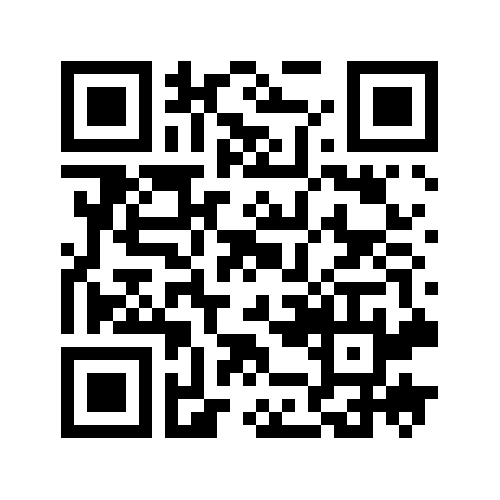 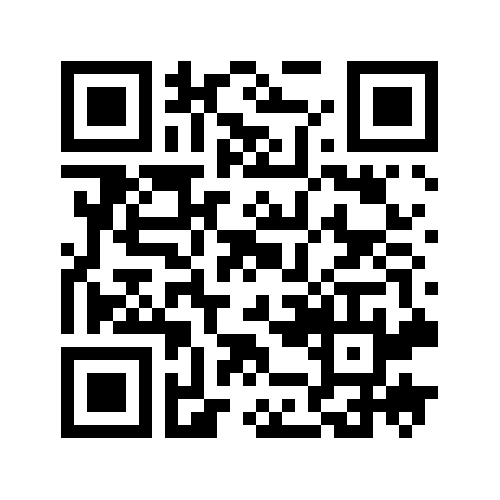 Associate ProfessorDepartment of Biological Engineering                              Konkuk University,Seoul, South Korea-05029shashibiotechhpu@gmail.comshashikonkukuni@konkuk.ac.krMobile: +821041661929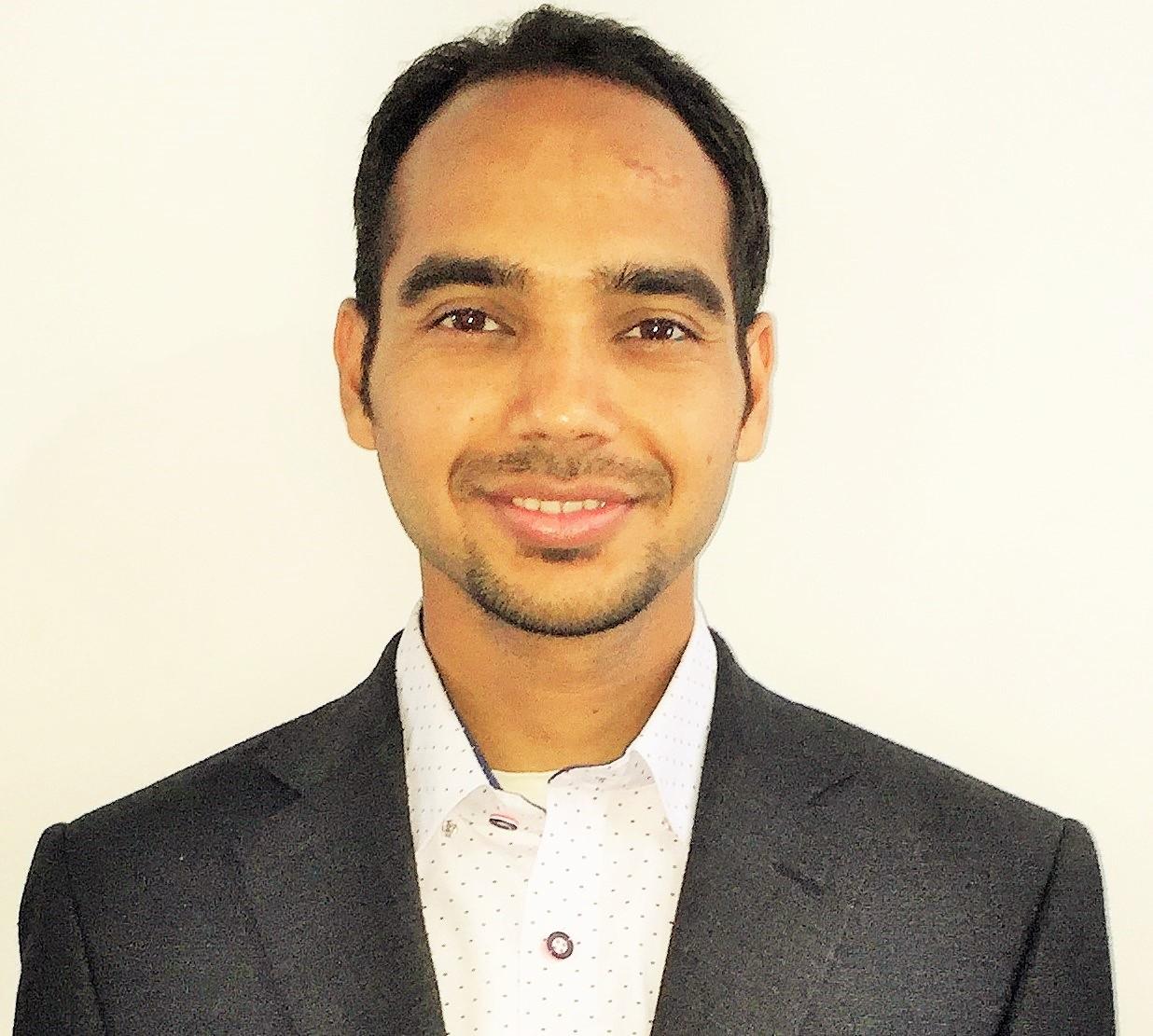 https://www.researchgate.net/profile/Dr_Shashi_Bhatiahttp://scholar.google.co.kr/citations?user=xKOzI-wAAAAJ&hl=enhttps://orcid.org/0000-0002-7688-6069https://www.researchgate.net/profile/Dr_Shashi_Bhatiahttp://scholar.google.co.kr/citations?user=xKOzI-wAAAAJ&hl=enhttps://orcid.org/0000-0002-7688-6069Degrees/ ExperienceUniversity/DepartmentYearSubjects/TopicAssociate ProfessorKonkuk University, South korea2020-CurrentBiological EngineeringAssistant ProfessorKonkuk University, South korea2014-2019Biological EngineeringPost Doc positionKonkuk University, South Korea2013-2014Biological EngineeringAssistant ProfessorIIE, Shimla2012-2013BiotechnologyPh. D. in Biotechnology 2013Department of Biotechnology, Himachal Pradesh University, Shimla, India2007-2013Characterization of hydroxynitrile degrading activity of Alcaligenes spp. and its application for the production of aliphatic and aromatic hydroxy acids.http://hdl.handle.net/10603/128106M. Sc. Biotechnology(First division)Department of Biotechnology, Himachal Pradesh University, Shimla, India2005-2007BiotechnologyB. Sc. (First division)Swami Vivekanand College,Ghumarwin, Distt. Bilaspur,Himachal Pradesh2002-2005Botany, Zoology, ChemistryS.NoProject titleFunding agencyReference NoAmount1Research on novel transcription factor discovery and increase of bioplastic production from Ralstonia using DNA capture method.National Research Foundation of Korea (NRF), funded by the Ministry of Education,  South Korea2021R1F1A1050325$300,000(2021.6.1-2024.6.30)2.Development of biotransformation system for Itaconate production National Research Foundation of Korea (NRF), funded by the Ministry of Education,  South Korea  NRF- 2017R1D1A1B03030766 $300,000(2017.3.1-2020.2.28)3. Bioplastic production from coffee waste Konkuk University, South Korea KU Research Professor Program  $98,00(2018.3.1-2019.12.31)